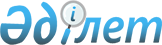 О признании утратившим силу постановления акимата Енбекшильдерского района от 24 июня 2014 года № а-5/177 "Об определении перечня должностей специалистов в области социального обеспечения, образования, культуры и спорта, являющихся гражданскими служащими работающих в сельской местности Енбекшильдерского района"Постановление акимата Енбекшильдерского района Акмолинской области от 1 июля 2015 года № а-7/136

      В соответствии с Законом Республики Казахстан от 23 января 2011 года «О местном государственном управлении и самоуправлении в Республике Казахстан», акимат района ПОСТАНОВЛЯЕТ:



      1. Признать утратившим силу постановление акимата Енбекшильдерского района от 24 июня 2014 года № а-5/177 «Об определении перечня должностей специалистов в области социального обеспечения, образования, культуры и спорта, являющихся гражданскими служащими работающих в сельской местности Енбекшильдерского района» (зарегистрировано в Реестре государственной регистрации нормативных правовых актов № 4278, опубликовано 15 августа 2014 года в газетах «Сельская новь» и «Жаңа дәуір»).



      2. Контроль за исполнением настоящего постановления возложить на заместителя акима района Шауенова С.Ж.



      3. Настоящее постановление вводится в действие со дня подписания.      Аким района                                А.Кииков
					© 2012. РГП на ПХВ «Институт законодательства и правовой информации Республики Казахстан» Министерства юстиции Республики Казахстан
				